Computers 8/9Ms. ToombsMicrosoft Excel – Microsoft Excel ScreenLearning Objective:To identify the different functions on the Microsoft Excel Screen.Directions: Using the Arrows on the screen, identify the parts of the Microsoft Excel screen.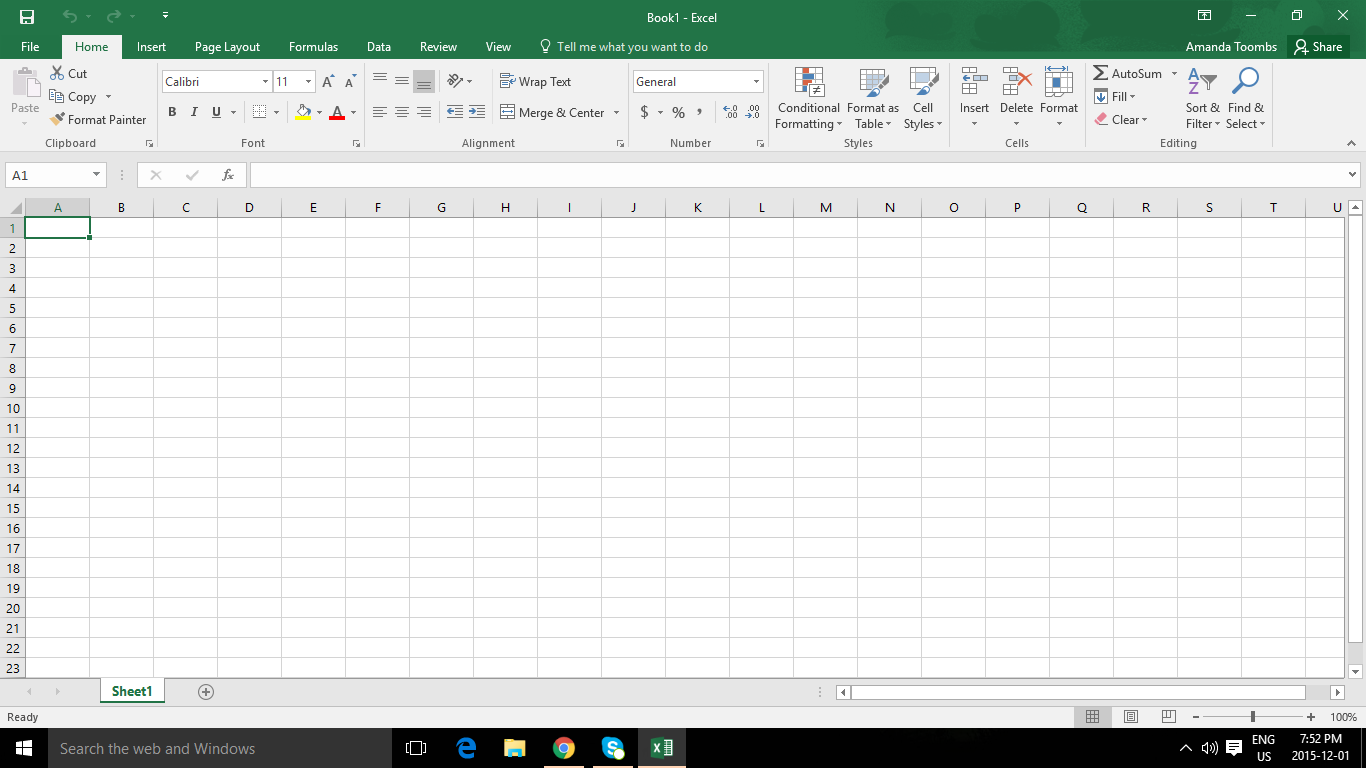 A E I CB F J C G D H 